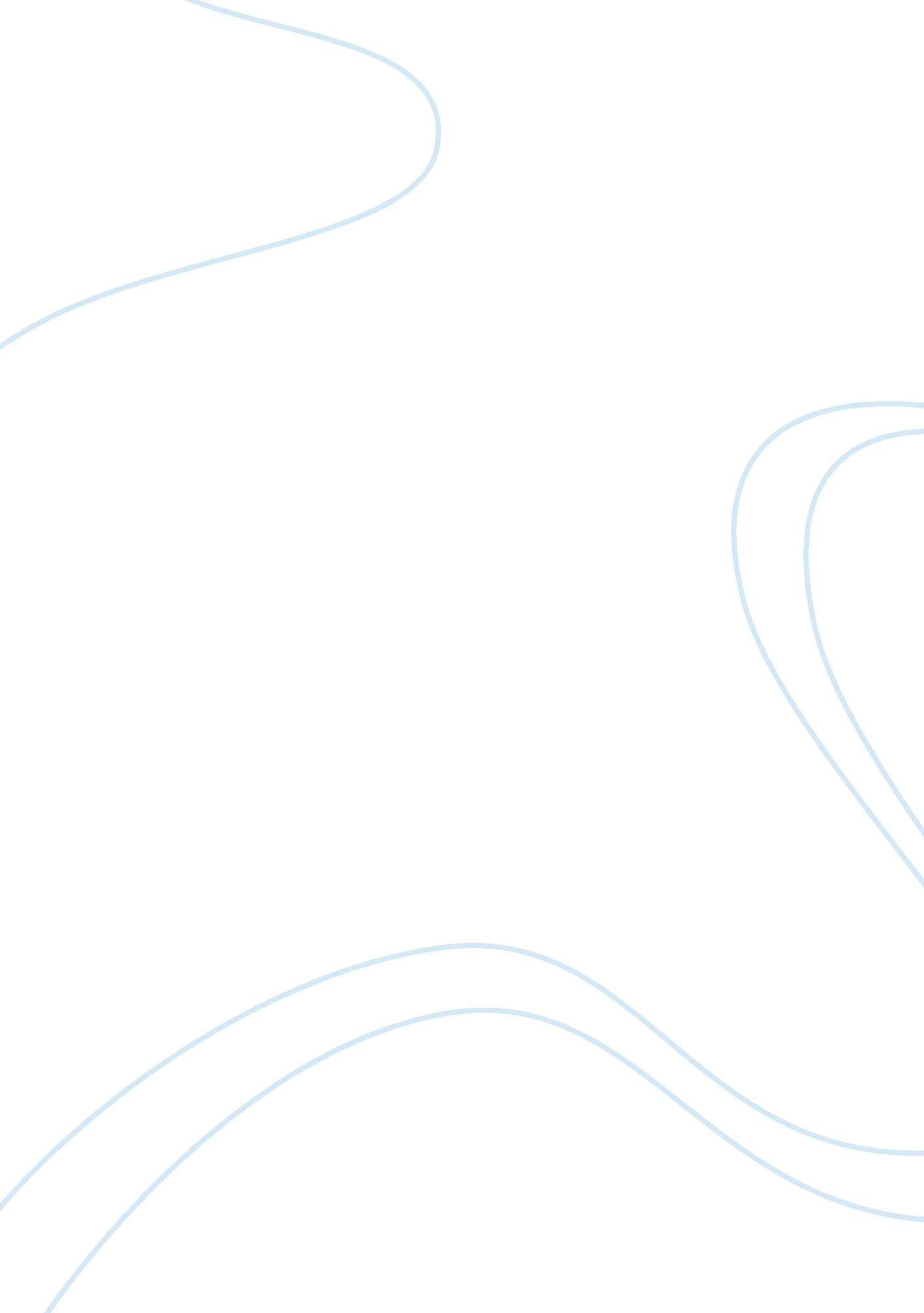 Argumentative reference paper- school uniforms essayLiterature, Russian Literature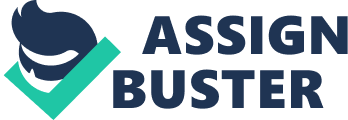 In Tinker v. Des Monies the court made clear that school officials may not ban student expression just because they don’t like it or because they think it might cause conflict (Haynes). School uniforms should not be implemented since they do not work, and limit social and emotional development. Uniforms do not affect student behavior. Uniforms do not prevent clicks and fights, students will find other ways to judge each other. Even if you have uniforms dress codes would have to be enforced (Parker). Have little effect otherwise on student behavior and achievement. Researchers found no statistical difference between schools with and without uniforms in the district they studied (“ What not to Wear School. .. “). David Brunets and Kerri A. Rockroses experimented on the effects on the effects of school uniforms and student attendance behavior, substance abuse, and academic achievement; there was no difference from before with no uniforms and after with (“ School Uniforms… “). Courts rule students have freedom of speech. The biggest problem with a school uniform policy is the anti individuality message it sends (“ School ConfirmsStifle Freedom of Expression”). Students need to understand that a cornerstone of our freedom is the rights of the individual over government; the collective over any non-voluntary association. Making them all look alike is a bad way to do it (“ School Uniforms… “). Students argue that dress codes force students to conform and lose their individuality (“ What not to Wear . .. W). School Uniforms can be economically difficult for low-income families. Buying uniforms for growing children would likely cost around $ 12, 000 dollars a year in uniforms (Pinto). The American Civil Liberties Logion of southern California filed a lawsuit in 1995 that uniforms are a financial burden to low income families (Partner). About 66 percent of the districts elementary and middle school students qualify for free or reduced-price lunches (Partner). Students need to learn to make good decisions that are academically related. Having students wear clothes that are more business like will help them focus more on their academics and less on their social lives (“ What not to Wear… “). Students need to be given the right and opportunity to make decisions even if heir not always the best ones and it’s through this process that they learn. Students lose this opportunity when adults step in and try to regulate their lives, more importantly if students aren’t allowed to make decisions for themselves they never really get to determine who they are. The first steps to making a good decision is getting to know yourselves you need to know what makes you happy, you need to know who you are. Telling a student what they’re allowed to wear prevents them from doing that. When a teenager test to make choices for themselves they feel good about themselves, if they feel good about themselves thefts probably make better choices (“ Understanding Teen Decision Making”). People always talk about diversity and choice but making kids wear uniforms contradicts that (North). School Uniforms should not be used. The enforcement of a school uniform policy limits the students individuality, slows the development of a decision making process, is an economic burden, and has proven to not significantly modify behavior. L shop thrift and buy in bulk, and you can’t do that with uniforms” said Hope Circadian who dresses 3 of her 5 kids in uniforms (the Return of school uniforms”). People today are worried about the behavior and low test scores of American students. Their gut reaction is to go back to a time when things were more successful however, using the policy of old, like school uniforms, does not work in a modern society. It’s tying to fit a square peg into a round hole. Americans need to be more aware of the issues surrounding policies about school uniforms before they make decisions that could hurt the youth of America. 